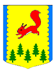 ПИРОВСКИЙ РАЙОННЫЙ СОВЕТ ДЕПУТАТОВКРАСНОЯРСКОГО КРАЯРЕШЕНИЕ04.10.2019                                     с. Пировское                                       №48-273рХодатайство о награждении юбилейнымпочетным знаком «85 лет Красноярскому краю»В соответствии с постановлением Законодательного Собрания Красноярского края  от  22 декабря  2016 года № 2-336р Пировский районный Совет депутатов  РЕШИЛ:Ходатайствовать перед администрацией Губернатора Красноярского края о награждении почетным знаком «85 лет Красноярскому краю» Красноярского края за многолетний добросовестный труд следующих граждан Пировского района: Звягинцева Петра Степановича –пенсионера, стаж работы 42 года;Михайлова Сергея Николаевича – директора ООО «Победа», стаж работы 30 лет;Савельеву Лидию Степановну – учителя физики МБОУ «Большекетская средняя школа», стаж работы 48 лет;Коршунову Валентину Григорьевну – пенсионера, стаж работы 48 лет;Шпанагеля Виктора Богдановича – водителя автомобиля Камаз ООО «Стратегия «Норд», стаж работы 39 лет.       2.  Поручить ведущему специалисту администрации Пировского района представить в администрацию Губернатора Красноярского края документы в соответствии с п. 5, 7, 9 Положения о Почетной грамоте Законодательного Собрания Красноярского края.       3. Настоящее решение вступает в силу со дня подписания.Председатель Пировского районного Совета депутатов                                                          Г.И. Костыгина